Crna Gora	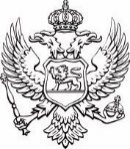 Uprava za inspekcijske poslove TURISTIČKA INSPEKCIJAKontrolna lista – Posebni uslovi koje treba da ispunjavaju kupališta za aktivan odmorDa li sportsko, rekreativno i adrenalinsko kupalište ima:- organizovanje minimalno dva rekreativna sadržaja u zaleđu kupališta (odbojka na pijesku i drugo); da ne- organizovanje minimalno jednog adrenalinskog sadržaja na kupalištu, zaleđu ili u moru; da ne- organizovanje minimalno jednog sportskog ili rekreativnog sadržaja na moru? da neDa li kupalište za ronioce ima:- ronilačke plovne oznake; da ne-instruktore, ronilačku opremu za iznajmljivanje; da ne- opremu za zdravstvenu procjenu vitalnih životnih funkcija (mjerenje  pritiska, otkucaja srca, fizičke spremnosti); da ne- montažnu prenosnu konstrukciju za odlaganje ličnih stvari ronilaca? da neDa li kupalište za kite/wind surfing ima:-informativnu tablu sa dodatnim informacijama: temperatura mora i vazduha, nivo UV zračenja, vlažnost vazduha, kretanje vjetra, brzina vjetra, jačina vjetra, visina talasa;       da ne- montažnu prenosnu konstrukciju za odlaganje surf opreme; da ne- surf-opremu za iznajmljivanje; da ne- postavljanje plažnog mobilijara, max 10 kompleta (1 suncobrani 2 ležaljke ili baldahin) smješten izvansportsko-rekreativne zone, uz terasu objekta? da ne